Resoluciones #064 - #067Resoluciones #064 - #067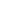 